ОБАВЕШТЕЊЕ О ЗАКЉУЧЕНОМ УГОВОРУ за ЈНМВ 38/14 II – Партија 1
у поступку јавне набавке мале вредности  Врста предмета набавке: добраОпис предмета набавке: ЈНМВ 38/14 II - Аутоматика подстаница, топлана и котларница – резервни делови и опрема за системе аутоматског управљања (ознака из општег речника набавки: 31700000 - Електронски, електромеханички и електротехнички материјал) обликованa у две партије:Партија 1 – опрема произвођача ФЕНИКС ББПартија 2 – електронске компонентеПроцењена вредност јавне набавкe: 1.640.000,00 динара  без ПДВ-а и то:Партија 1 – 1.500.000,00 динара, (без ПДВ-а).Партија 2 -     140.000,00 динара, (без ПДВ-а).Уговорена вредност јавне набавке за Партију 1: 1.296.400,00 динара без ПДВ-а и  1.555.680,00 дин. са ПДВ-ом.Критеријум за доделу уговора: најнижа понуђена цена.Број примљених понуда: 1 (једна)Највиша понуђена цена код прихватљивих понуда: 1.296.400,00 динара без ПДВ-а.Најнижа понуђена цена код прихватљивих понуда: 1.296.400,00 динара без ПДВ-а.Део или вредност уговора који ће се извршити преко подизвођача:  неДатум доношења одлуке о додели уговора: 17.12.2014. године.Датум закључења уговора: 23.01.2015. године.Основни подаци о добављачу: „FENIKS BB“ д.o.o. 18202 НИШ, Топонички пут бб,  ПИБ: 100617132, матични број: 07389965, број рачуна: 160-7760-76,  назив банке: Banca Intesa, ад Београд телефон: 018/45-75-556, 018/45-75-557 телефакс: 018/45-75-556, 018/45-75-557, E-mail: info@feniksbb.com, кога заступа Братислав БлагојевићПериод важења уговора: 12 месеци од дана потписивања односно до 22.01.2016. године.Околности које представљају основ за измену уговора: на основу обостране писмене сагласности, за индекс потрошачких цена.Лице за контакт: Драгица Радуловић; 064/850 70 12; dragica.radulovic@grejanje-pancevo.co.rs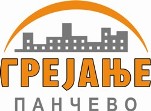 Јавно Комунално Предузеће„ГРЕЈАЊЕ“Цара Душана 7ПанчевоТел: 013/319-241, фаx: 013/351-270 grejanje@panet.rswww.grejanje-pancevo.co.rs     Датум: 23. 01.2015. год.